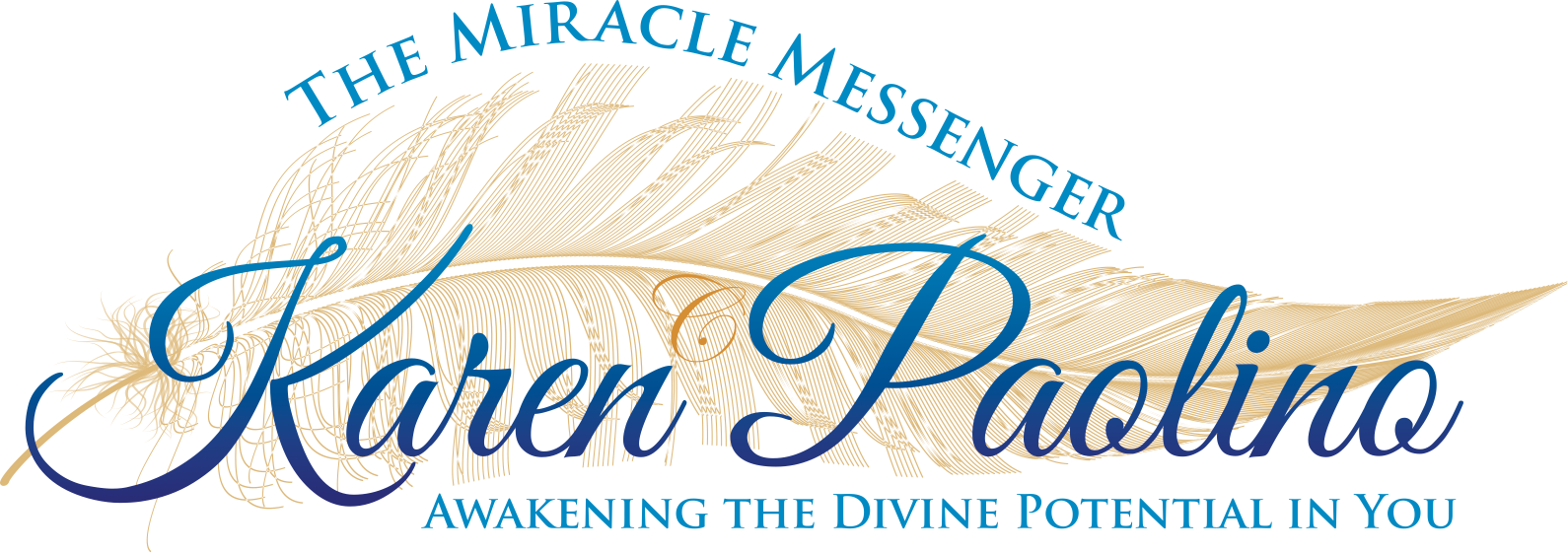 Intuitive Mentorship Program- Growing Your Spiritual Business Email address:First & Last Name:Please let me know where you live. (City, State)What is your main goal in taking the Mentorship program?Where do you feel you are in your Spiritual journey?What is your current spiritual business and how would you like to grow it?When are you available to schedule your first individual coaching session?If you could wave a magic wand, what else would you want to include in the program?How did you find out about the program?The Intuitive Mentorship Program- Growing Your Spiritual Business consists of three 90 minute livestream group sessions and 4 individual 60 minute coaching sessions over a 3 month period with inspired guidance to help your manifest.  Are you interested in Karen sending you an invoice for $1111 to secure your spot?If you are in need of a payment plan. (Please indicate your payments broken up into 2 or 3 installments, the first payment due upon registration and the last installment due by December 1st.  Karen will send you scheduled invoices).Please email back as soon as possible to karen@createheaven.comThank you! I look forward to supporting you and witnessing you manifest joy, success and miracles.